Коммерческое предложение по оказанию услуг на предоставление ВТ вагонов под погрузку со станций Дальневосточной железной дороги на периодс 25 ноября 2023 г по 31 декабря 2023 г (дополнение к коммерческому предложению на ноябрь-декабрь 2023г)Данное предложение распространяется для Клиентов, заключивших с АО «Рефсервис» соглашение о гарантированном объеме погрузки с Дальневосточной железной дороги и/или соглашение об оказании услуг по суточной ставке. Условия оказания услуг оговариваются в указанных соглашениях. В целях оказания мер по поддержке грузоотправителей, АО «Рефсервис» вводит на период с 25 ноября по 31 декабря 2023 г. скидку 70% к согласованным ценовым условиям на погрузку рыбы мороженной в ВТ вагонах со станций Дальневосточной железной дороги в указанный период вне зависимости от погруженного объема.С уважением,Коллектив АО «Рефсервис»E-mail: sales@refservice.ru Tел.: (499) 262-99-88 (доб. 11162, 11046, 11096)
www.refservice.ru 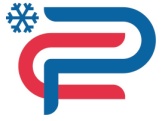 АКЦИОНЕРНОЕ ОБЩЕСТВО «РЕФСЕРВИС»ул. Нижняя Красносельская, дом  40/12, корп. 20, Москва, 105066, www.refservice.ru, тел.: (499) 262-99-88ИНН/ОГРН 7708590286 / 1067746290435, sales@refservice.ru